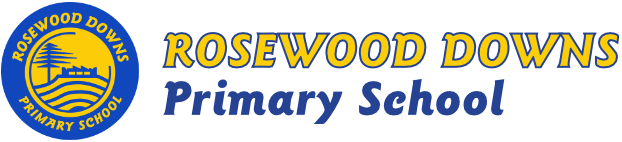 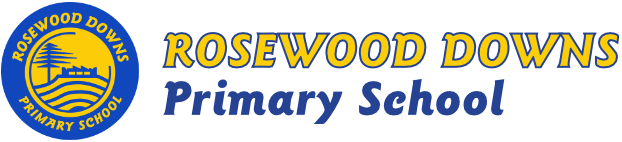 Topic: Out of This World
A bit about what is happening this term …Grade 6 MusicalPoetry.Major Curriculum Areas:  Literacy Focus: Guided Reading GroupsIndependent ReadingReader’s TheatreReading by GenreWriting songs and poetryLiterature ProgramMathematics Focus:Number & Algebra: Place value, multiplication, division, factors, multiples, decimals, fractions, order of operations, patterns, financial mathematics and economicsMeasurement & Geometry:  Understanding and constructing shapes, planning and mapping.Statistics & Probability: Graphing and data displays.Minor Curriculum Areas:  Social and Emotional LearningResilience Project – Gratitude, empathy, mindfulness, emotional literacy.Drug EducationScienceDesign, Creativity and TechnologyHighlights:Grade Six MusicalSTOMP!